DEPARTMENT OF FORENSIC MEDICINE & TOXICOLOGY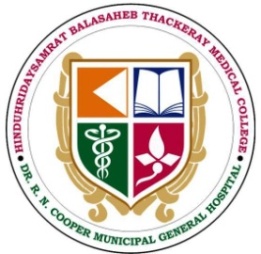 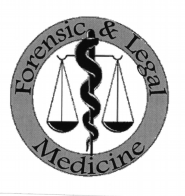 H.B.T. MEDICAL COLLEGE & DR.R.N.COOPER HOSPITAL, JUHU, MUMBAI-56II MBBS (August 2020 MUHS BATCH)PROVISIONAL LECTURE / PRACTICAL PROGRAMMEDateTimeTopicFaculty09.03.202209:00-10:00 amGeneral Information FM 1.1, 1.3, 1.4RBS09.03.202201.30-05.30 pmDescribe history of Forensic Medicine CW23.03.202209:00-10:00 amGeneral Information-2 FM 1.5, 1.6, 1.7, 1.8, 1.9 LectureSSS23.03.202201.30-02.30 pmGeneral Information-2 FM 1.8, 1.9 LectureMNW23.03.202202.30-03.30 pm Record And Certify Dying Declaration 14.20SSS/MNW/SRK/SAH/CW13.04.202209:00-10:00 amIdentification FM -3.1 LectureSRK13.04.202201.30-02.30 pm Identification FM -3.1 LectureSAH13.04.202202.30-05.30 pmIdentification FM -3.1 SGTSSS/MNW/SRK/SAH/CW27.04.202209:00-10:00 amIdentification FM -3.2 LectureSSS/MNW/SRK/SAH/CW27.04.202201.30-02.30 pmIdentification FM -3.2 SGTMNW27.04.202203.30-05.30 pmGeneral Information FM 2.29 14.22 SGTSSS/MNW/SRK/SAH/CW25.05.202209:00-10:00 amForensic Pathology-2.1, 2.2, 2.3 LectureSRK25.05.202201.30-02.30 pmForensic Pathology-2.5, 2.6, 2.7, 2.8 LectureSRK25.05.202202.30-05.30 pmForensic Pathology- 2.11, 2.12, 2.13, 2.14, SGTSSS/SRK/SAH/CW08.06.202209:00-10:00 amForensic Pathology-2.9 LectureSAH08.06.202201.30-05.30 pmForensic Pathology- 2.15, 2.16, 2.17, 2.18, SGTSSS/SRK/SAH/CW22.06.202209:00-10:00 amForensic Pathology-2.10 LectureSSS22.06.202201.30-02.30 pmForensic Pathology-1.10, 1.11 SGTSSS/SRK/SAH/CW22.06.202202.30-05.30 pmSkills in Forensic Medicine & Toxicology-14.9 SGTSSS/SRK/SAH/CW13.07.202209:00-10:00 amForensic Pathology-2.19 LectureRBS13.07.202201.30-02.30 pmForensic Pathology-2.30 SDLCW13.07.202202.30-05.30 pmForensic Pathology-2.33, 2.34, 2.35 SGTSSS/SRK/SAH/CW27.07.202201.30 pm to 03.30 pmSkills in Forensic Medicine & Toxicology-14.4 SGTSSS/SRK/SAH/CW27.07.202203.30 pm to 05.30 pmSkills in Forensic Medicine & Toxicology-14.21 SGTSSS/SRK/SAH/CW10.08.202209:00-10:00 amGeneral Toxicology FM 8.1 SDLCW10.08.202201.30-02.30 pmGeneral Toxicology FM 8.2, 8.3, 8.6, 8.7, 8.8 LectureSSS10.08.202202.30-03.30 pmGeneral Toxicology FM 8.4 SDLCW10.08.202203.30-05.30 pmGeneral Toxicology FM 8.9 SGTSSS/SRK/SAH/CW24.08.202209:00-10:00 amGeneral Toxicology FM 8.10 SGTSSS/SRK/SAH/CW24.08.202201.30-02.30 pmChemical Toxicology FM 9.1 SGTSSS/SRK/SAH/CW24.08.202202.30-03.30 pmChemical Toxicology FM 9.2 SGTSSS/SRK/SAH/CW24.08.202203.30-05.30 pmChemical Toxicology FM 9.3 SGTSSS/SRK/SAH/CW14.09.202209:00-10:00 amChemical Toxicology FM 9.4 LectureSRK14.09.202201.30-02.30 pmChemical Toxicology FM 9.4 SGTSSS/SRK/SAH/CW14.09.202202.30-03.30 pmChemical Toxicology FM 9.5 SGTSSS/SRK/SAH/CW14.09.202203.30-05.30 pmChemical Toxicology FM 9.6 SGTSSS/SRK/SAH/CW28.09.202209:00-10:00 amPharmaceutical Toxicology FM 10.1 LectureSAH28.09.202201.30-02.30 pmPharmaceutical Toxicology FM 10.1 SGTSSS/SRK/SAH/CW28.09.202202.30-03.30 pmSociomedical Toxicology FM 12.1 SGTSSS/SRK/SAH/CW28.09.202203.30-05.30 pmEnvironmental Toxicology FM 13.1, 13.2 SDL, SGTSSS/SRK/SAH/CW12.10.202209:00-10:00 amBiotoxicology FM 11.1 LectureSSS12.10.202201.30-02.30 pmSkills in Forensic Medicine & Toxicology FM 14.2 SGTSSS/SRK/SAH/CW12.10.202202.30-03.30 pmSkills in Forensic Medicine & Toxicology FM 14.3 SGTSSS/SRK/SAH/CW12.10.202203.30-05.30 pmSkills in Forensic Medicine & Toxicology FM 14.6 SGTSSS/SRK/SAH/CW09.11.202209:00-10:00 amSkills in Forensic Medicine & Toxicology FM 14.7, 14.8 SGTSSS/SRK/SAH/CW09.11.202201.30-02.30 pmSkills in Forensic Medicine & Toxicology FM 14.16 SGTSSS/SRK/SAH/CW09.11.202202.30-05.30 pmSkills in Forensic Medicine & Toxicology FM 14.17 SGTSSS/SRK/SAH/CW